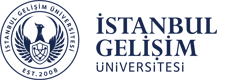 ………/…	ACADEMIC YEARSPRING/FALL PROFESSIONAL PRACTICEStudent Information ……………………..Student Signature* The course lecturer will fill up the table below.INFORMATION ABOUT JOB EXPERIENCES OF STUDENTINFORMATION ABOUT PROFESSIONAL PRACTICE OF STUDENTINFORMATION ABOUT SUMMER INTERNSHIP OF STUDENTDAYS OFF                 PERFORMANCE EVALUATION FORM BY UNITAuthorized By:Name: Surname: Title : Date:                  PERFORMANCE EVALUATION FORM BY LECTURER Authorized By:Name:Surname: Title : Date: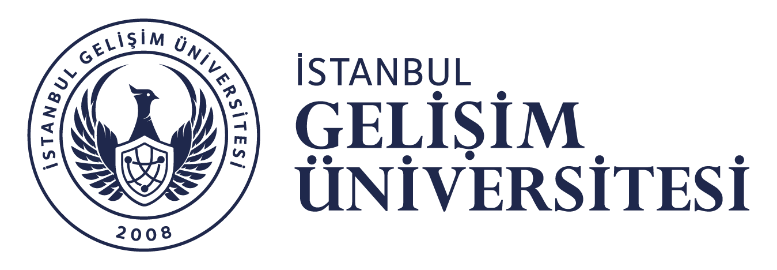 NameSurnameStudent NoFaculty / Vocational SchoolDepartment / ProgramYour data is under the protection of Istanbul Gelisim University within the context of PDPL (Personal Data Protection Law).I give my assent and consent for the personal data I have provided within the context of Istanbul Gelisim University Professional Practice,  to be recorded by Istanbul Gelisim University and for this personal data to be shared with the relevant academic staff for the Performance Evaluation Process. Your data is under the protection of Istanbul Gelisim University within the context of PDPL (Personal Data Protection Law).I give my assent and consent for the personal data I have provided within the context of Istanbul Gelisim University Professional Practice,  to be recorded by Istanbul Gelisim University and for this personal data to be shared with the relevant academic staff for the Performance Evaluation Process. Course CodeCourse NameCourse LecturerNumberWorkplace Start Date....../....../20....End Date....../....../20....Number of Days WorkedINFORMATION ABOUT THE UNIT WHERE THE PROFESSIONAL PRACTICE IS MADEINFORMATION ABOUT THE UNIT WHERE THE PROFESSIONAL PRACTICE IS MADEUnit NameAuthorized PersonTitleTelephoneFaxWebE-mailAddressSectorUnit NameDepartmentDateUnit NameDepartmentDateUnit NameDepartmentDate         PROFESSIONAL PRACTICE ACTIVITIESWEEK 1	…../…../20….. WORK CONDUCTED:………………………………………………………………………………………………..………………………………………………………………………………………………..………………………………………………………………………………………………..………………………………………………………………………………………………..………………………………………………………………………………………………..………………………………………………………………………………………………..………………………………………………………………………………………………..………………………………………………………………………………………………..………………………………………………………………………………………………..………………………………………………………………………………………………..………………………………………………………………………………………………..………………………………………………………………………………………………..………………………………………………………………………………………………..………………………………………………………………………………………………..………………………………………………………………………………………………..………………………………………………………………………………………………..……………………………………………………………………………………………..………………………………………………………………………………………………..………………………………………………………………………………………………..………………………………………………………………………………………………..………………………………………………………………………………………………..………………………………………………………………………………………………..The student performed the above-mentioned activities in our institution.Authorized ApprovalName Surname / Signature             PROFESSIONAL PRACTICE ACTIVITIES WEEK 2	…../…../20….. WORK CONDUCTED:………………………………………………………………………………………………..………………………………………………………………………………………………..………………………………………………………………………………………………..………………………………………………………………………………………………..………………………………………………………………………………………………..………………………………………………………………………………………………..………………………………………………………………………………………………..………………………………………………………………………………………………..………………………………………………………………………………………………..………………………………………………………………………………………………..………………………………………………………………………………………………..………………………………………………………………………………………………..………………………………………………………………………………………………..………………………………………………………………………………………………..………………………………………………………………………………………………..………………………………………………………………………………………………..………………………………………………………………………………………………..………………………………………………………………………………………………..………………………………………………………………………………………………..………………………………………………………………………………………………..………………………………………………………………………………………………..………………………………………………………………………………………………..The student performed the above-mentioned activities in our institution.Authorized ApprovalName Surname / Signature        PROFESSIONAL PRACTICE ACTIVITIES WEEK 3	…../…../20….. WORK CONDUCTED:………………………………………………………………………………………………..………………………………………………………………………………………………..………………………………………………………………………………………………..………………………………………………………………………………………………..………………………………………………………………………………………………..………………………………………………………………………………………………..………………………………………………………………………………………………..………………………………………………………………………………………………..………………………………………………………………………………………………..………………………………………………………………………………………………..………………………………………………………………………………………………..………………………………………………………………………………………………..………………………………………………………………………………………………..………………………………………………………………………………………………..………………………………………………………………………………………………..………………………………………………………………………………………………..………………………………………………………………………………………………..………………………………………………………………………………………………..………………………………………………………………………………………………..………………………………………………………………………………………………..………………………………………………………………………………………………..………………………………………………………………………………………………..The student performed the above-mentioned activities in our institution.Authorized ApprovalName Surname / Signature          PROFESSIONAL PRACTICE ACTIVITIES WEEK 4	…../…../20….. WORK CONDUCTED:………………………………………………………………………………………………..………………………………………………………………………………………………..………………………………………………………………………………………………..………………………………………………………………………………………………..………………………………………………………………………………………………..………………………………………………………………………………………………..………………………………………………………………………………………………..………………………………………………………………………………………………..………………………………………………………………………………………………..………………………………………………………………………………………………..………………………………………………………………………………………………..………………………………………………………………………………………………..………………………………………………………………………………………………..………………………………………………………………………………………………..………………………………………………………………………………………………..………………………………………………………………………………………………..………………………………………………………………………………………………..………………………………………………………………………………………………..………………………………………………………………………………………………..………………………………………………………………………………………………..………………………………………………………………………………………………..………………………………………………………………………………………………..The student performed the above-mentioned activities in our institution.Authorized ApprovalName Surname / Signature        PROFESSIONAL PRACTICE ACTIVITIES WEEK 5	…../…../20….. WORK CONDUCTED:………………………………………………………………………………………………..………………………………………………………………………………………………..………………………………………………………………………………………………..………………………………………………………………………………………………..………………………………………………………………………………………………..………………………………………………………………………………………………..………………………………………………………………………………………………..………………………………………………………………………………………………..………………………………………………………………………………………………..………………………………………………………………………………………………..………………………………………………………………………………………………..………………………………………………………………………………………………..………………………………………………………………………………………………..………………………………………………………………………………………………..………………………………………………………………………………………………..………………………………………………………………………………………………..………………………………………………………………………………………………..………………………………………………………………………………………………..………………………………………………………………………………………………..………………………………………………………………………………………………..………………………………………………………………………………………………..………………………………………………………………………………………………..The student performed the above-mentioned activities in our institution.Authorized ApprovalName Surname / Signature          PROFESSIONAL PRACTICE ACTIVITIES WEEK 6	…../…../20….. WORK CONDUCTED:………………………………………………………………………………………………..………………………………………………………………………………………………..………………………………………………………………………………………………..………………………………………………………………………………………………..………………………………………………………………………………………………..………………………………………………………………………………………………..………………………………………………………………………………………………..………………………………………………………………………………………………..………………………………………………………………………………………………..………………………………………………………………………………………………..………………………………………………………………………………………………..………………………………………………………………………………………………..………………………………………………………………………………………………..………………………………………………………………………………………………..………………………………………………………………………………………………..………………………………………………………………………………………………..………………………………………………………………………………………………..………………………………………………………………………………………………..………………………………………………………………………………………………..………………………………………………………………………………………………..………………………………………………………………………………………………..………………………………………………………………………………………………..The student performed the above-mentioned activities in our institution.Authorized ApprovalName Surname / Signature       PROFESSIONAL PRACTICE ACTIVITIES WEEK 7	…../…../20….. WORK CONDUCTED:………………………………………………………………………………………………..………………………………………………………………………………………………..………………………………………………………………………………………………..………………………………………………………………………………………………..………………………………………………………………………………………………..………………………………………………………………………………………………..………………………………………………………………………………………………..………………………………………………………………………………………………..………………………………………………………………………………………………..………………………………………………………………………………………………..………………………………………………………………………………………………..………………………………………………………………………………………………..………………………………………………………………………………………………..………………………………………………………………………………………………..………………………………………………………………………………………………..………………………………………………………………………………………………..………………………………………………………………………………………………..………………………………………………………………………………………………..………………………………………………………………………………………………..………………………………………………………………………………………………..………………………………………………………………………………………………..………………………………………………………………………………………………..The student performed the above-mentioned activities in our institution.Authorized ApprovalName Surname / Signature          PROFESSIONAL PRACTICE ACTIVITIES WEEK 8	…../…../20….. WORK CONDUCTED:………………………………………………………………………………………………..………………………………………………………………………………………………..………………………………………………………………………………………………..………………………………………………………………………………………………..………………………………………………………………………………………………..………………………………………………………………………………………………..………………………………………………………………………………………………..………………………………………………………………………………………………..………………………………………………………………………………………………..………………………………………………………………………………………………..………………………………………………………………………………………………..………………………………………………………………………………………………..………………………………………………………………………………………………..………………………………………………………………………………………………..………………………………………………………………………………………………..………………………………………………………………………………………………..………………………………………………………………………………………………..………………………………………………………………………………………………..………………………………………………………………………………………………..………………………………………………………………………………………………..………………………………………………………………………………………………..………………………………………………………………………………………………..The student performed the above-mentioned activities in our institution.Authorized ApprovalName Surname / Signature           PROFESSIONAL PRACTICE ACTIVITIES WEEK 9	…../…../20….. WORK CONDUCTED:………………………………………………………………………………………………..………………………………………………………………………………………………..………………………………………………………………………………………………..………………………………………………………………………………………………..………………………………………………………………………………………………..………………………………………………………………………………………………..………………………………………………………………………………………………..………………………………………………………………………………………………..………………………………………………………………………………………………..………………………………………………………………………………………………..………………………………………………………………………………………………..………………………………………………………………………………………………..………………………………………………………………………………………………..………………………………………………………………………………………………..………………………………………………………………………………………………..………………………………………………………………………………………………..………………………………………………………………………………………………..………………………………………………………………………………………………..………………………………………………………………………………………………..………………………………………………………………………………………………..………………………………………………………………………………………………..………………………………………………………………………………………………..The student performed the above-mentioned activities in our institution.Authorized ApprovalName Surname / Signature  PROFESSIONAL PRACTICE ACTIVITIES WEEK 10	…../…../20….. WORK CONDUCTED:………………………………………………………………………………………………..………………………………………………………………………………………………..………………………………………………………………………………………………..………………………………………………………………………………………………..………………………………………………………………………………………………..………………………………………………………………………………………………..………………………………………………………………………………………………..………………………………………………………………………………………………..………………………………………………………………………………………………..………………………………………………………………………………………………..………………………………………………………………………………………………..………………………………………………………………………………………………..………………………………………………………………………………………………..………………………………………………………………………………………………..………………………………………………………………………………………………..………………………………………………………………………………………………..………………………………………………………………………………………………..………………………………………………………………………………………………..………………………………………………………………………………………………..………………………………………………………………………………………………..………………………………………………………………………………………………..………………………………………………………………………………………………..The student performed the above-mentioned activities in our institution.Authorized ApprovalName Surname / SignaturePROFESSIONAL PRACTICE ACTIVITIES WEEK 11	…../…../20….. WORK CONDUCTED:………………………………………………………………………………………………..………………………………………………………………………………………………..………………………………………………………………………………………………..………………………………………………………………………………………………..………………………………………………………………………………………………..………………………………………………………………………………………………..………………………………………………………………………………………………..………………………………………………………………………………………………..………………………………………………………………………………………………..………………………………………………………………………………………………..………………………………………………………………………………………………..………………………………………………………………………………………………..………………………………………………………………………………………………..………………………………………………………………………………………………..………………………………………………………………………………………………..………………………………………………………………………………………………..………………………………………………………………………………………………..………………………………………………………………………………………………..………………………………………………………………………………………………..………………………………………………………………………………………………..………………………………………………………………………………………………..………………………………………………………………………………………………..The student performed the above-mentioned activities in our institution.Authorized ApprovalName Surname / SignaturePROFESSIONAL PRACTICE ACTIVITIES WEEK 12	…../…../20….. WORK CONDUCTED:………………………………………………………………………………………………..………………………………………………………………………………………………..………………………………………………………………………………………………..………………………………………………………………………………………………..………………………………………………………………………………………………..………………………………………………………………………………………………..………………………………………………………………………………………………..………………………………………………………………………………………………..………………………………………………………………………………………………..………………………………………………………………………………………………..………………………………………………………………………………………………..………………………………………………………………………………………………..………………………………………………………………………………………………..………………………………………………………………………………………………..………………………………………………………………………………………………..………………………………………………………………………………………………..………………………………………………………………………………………………..………………………………………………………………………………………………..………………………………………………………………………………………………..………………………………………………………………………………………………..………………………………………………………………………………………………..………………………………………………………………………………………………..The student performed the above-mentioned activities in our institution.Authorized ApprovalName Surname / SignaturePROFESSIONAL PRACTICE ACTIVITIES WEEK 13	…../…../20….. WORK CONDUCTED:………………………………………………………………………………………………..………………………………………………………………………………………………..………………………………………………………………………………………………..………………………………………………………………………………………………..………………………………………………………………………………………………..………………………………………………………………………………………………..………………………………………………………………………………………………..………………………………………………………………………………………………..………………………………………………………………………………………………..………………………………………………………………………………………………..………………………………………………………………………………………………..………………………………………………………………………………………………..………………………………………………………………………………………………..………………………………………………………………………………………………..………………………………………………………………………………………………..………………………………………………………………………………………………..………………………………………………………………………………………………..………………………………………………………………………………………………..………………………………………………………………………………………………..………………………………………………………………………………………………..………………………………………………………………………………………………..………………………………………………………………………………………………..The student performed the above-mentioned activities in our institution.Authorized ApprovalName Surname / SignaturePROFESSIONAL PRACTICE ACTIVITIES WEEK 14	…../…../20….. WORK CONDUCTED:………………………………………………………………………………………………..………………………………………………………………………………………………..………………………………………………………………………………………………..………………………………………………………………………………………………..………………………………………………………………………………………………..………………………………………………………………………………………………..………………………………………………………………………………………………..………………………………………………………………………………………………..………………………………………………………………………………………………..………………………………………………………………………………………………..………………………………………………………………………………………………..………………………………………………………………………………………………..………………………………………………………………………………………………..………………………………………………………………………………………………..………………………………………………………………………………………………..………………………………………………………………………………………………..………………………………………………………………………………………………..………………………………………………………………………………………………..………………………………………………………………………………………………..………………………………………………………………………………………………..………………………………………………………………………………………………..………………………………………………………………………………………………..The student performed the above-mentioned activities in our institution.Authorized ApprovalName Surname / Signature                     PROFESSIONAL PRACTICE ACTIVITIES    WEEK 15	                                                   …../…../20….. WORK CONDUCTED:………………………………………………………………………………………………..………………………………………………………………………………………………..………………………………………………………………………………………………..………………………………………………………………………………………………..………………………………………………………………………………………………..………………………………………………………………………………………………..………………………………………………………………………………………………..………………………………………………………………………………………………..………………………………………………………………………………………………..………………………………………………………………………………………………..………………………………………………………………………………………………..………………………………………………………………………………………………..………………………………………………………………………………………………..………………………………………………………………………………………………..………………………………………………………………………………………………..………………………………………………………………………………………………..………………………………………………………………………………………………..………………………………………………………………………………………………..………………………………………………………………………………………………..………………………………………………………………………………………………..………………………………………………………………………………………………..………………………………………………………………………………………………..The student performed the above-mentioned activities in our institution.Authorized ApprovalName Surname / Signature   PROFESSIONAL PRACTICE ACTIVITIES    WEEK 16                                                   …../…../20….. WORK CONDUCTED:………………………………………………………………………………………………..………………………………………………………………………………………………..………………………………………………………………………………………………..………………………………………………………………………………………………..………………………………………………………………………………………………..………………………………………………………………………………………………..………………………………………………………………………………………………..………………………………………………………………………………………………..………………………………………………………………………………………………..………………………………………………………………………………………………..………………………………………………………………………………………………..………………………………………………………………………………………………..………………………………………………………………………………………………..………………………………………………………………………………………………..………………………………………………………………………………………………..………………………………………………………………………………………………..………………………………………………………………………………………………..………………………………………………………………………………………………..………………………………………………………………………………………………..………………………………………………………………………………………………..………………………………………………………………………………………………..………………………………………………………………………………………………..The student performed the above-mentioned activities in our institution.Authorized ApprovalName Surname / Signature   1) …../…../20….. Authorized ApprovalName Surname / SignatureVALID EXCUSE…………………………………………………………………………………………………………………………………………………………………………………………………………………………………    2) …../…../20…..             Authorized Approval      Name Surname / SignatureVALID EXCUSE…………………………………………………………………………………………………………………………………………………………………………………………………………………………………3) …../…../20…..           Authorized Approval     Name Surname / SignatureVALID EXCUSE…………………………………………………………………………………………………………………………………………………………………………………………………………………………………Student’s; ScoreInterest and Willingness to Work (10)Perceptivity (10)      Sense of Responsibility (10)Speed At Work (10)Effective Time Management Skill (10)Problem Solving Ability (10)Communication Skills (10)Observance of / Corporate Conduct (10)Teamwork Skills (10)Absenteeism / Continuity (10)TOTALStudent’s;  ScoreInterest and Willingness to Work (10)Perceptivity (10)      Sense of Responsibility (10)Speed At Work (10)Effective Time Management Skill (10)Problem Solving Ability (10)Communication Skills (10)Observance of / Corporate Conduct (10)Teamwork Skills (10)Absenteeism / Continuity (10)TOTAL